“ANALISIS SEMIOTIKA PADA FILM POSESIF”“SEMIOTIC ANALYSIS OF FILM POSESIF”Oleh :Agus Permana Lukmansah142050265SKRIPSIUntuk Memperoleh Gelar Sarjana Pada Program Studi Ilmu KomunikasiFakultas Ilmu Sosial dan Ilmu Politik Universitas Pasundan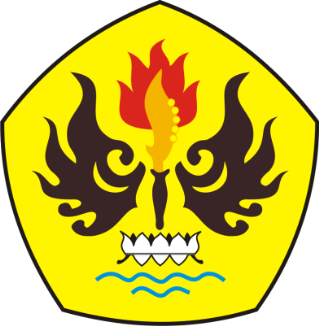 FAKULTAS ILMU SOSIAL DAN ILMU POLITIKUNIVERSITAS PASUNDANBANDUNG2019